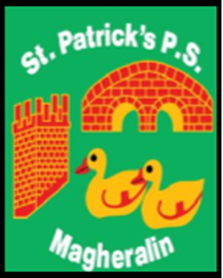 29th March 2021Dear ParentBreakfast Club & After School ClubIn a letter dated 26th March 2021, the Department of Education has confirmed that school managed breakfast clubs and after school clubs are to remain paused until advised otherwise.  We are therefore unable to re-open Breakfast and Afterschool clubs at this point.The Department of Education will inform schools when there is any change to this position, and we will inform you accordingly.Yours sincerelyMrs McGrathPrincipal